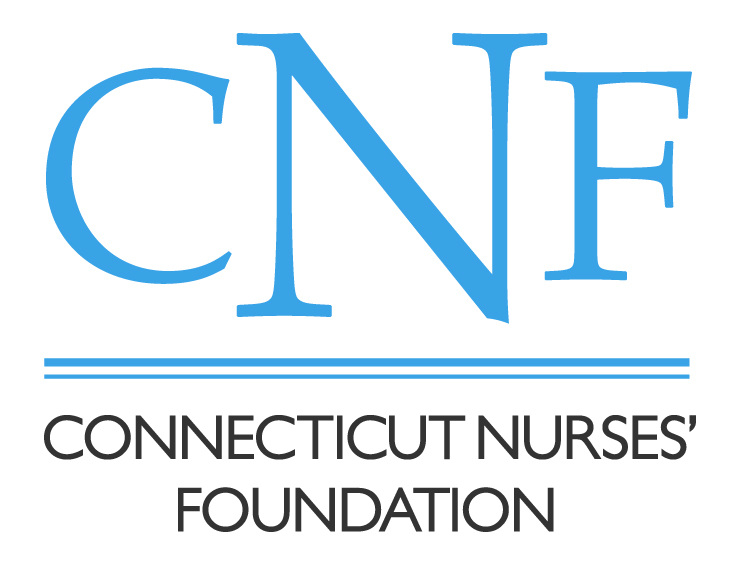 1224 Mill St, Bldg B, Suite 223, East Berlin, CT 06023Office (203) 238-1207 | Fax (203) 238-3437 www.ctnursesfoundation.orgLinda Angotto Memorial AwardNomination FormAll parts of the nomination form are to be completed electronically and submitted to the Scholarship Committee: CNFPresident@ctnurses.org by June 15th. Nominee Information	Name and credentials:   	Current Employment and Position employment:   Email Address:   Full Permanent address:   
*Mailing address (if different from above):     
Telephone:   Nominator Information	Name:   Email Address:   Full Permanent address:   
*Mailing address (if different from above):     
Telephone:   Relation to nominee:   Reason for Nomination
How do you feel the nominee exemplifies the qualities of the Linda Angotto Memorial Award and the mission and vision of the Connecticut Nurses’ Foundation? How has this nominee contributed to the profession of nursing? Select and describe an example of the nominee’s merit and dedication to professional excellence.How has the nominee demonstrated a commitment to quality, patient-centered care?Please provide any further information you feel necessary for consideration of this nominee. The Connecticut Nurses’ Foundation appreciates your submission of a nomination for the Linda Angotto Memorial Award.  If there are any clarifying questions the Scholarship Committee reserves the right to contact you at the phone number or email address provided above. Nominator’s Electronic Signature   Date   